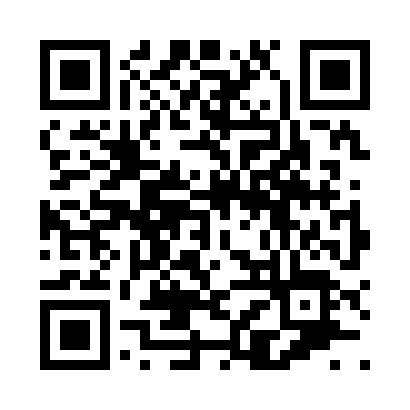 Prayer times for Foxon, Connecticut, USAMon 1 Jul 2024 - Wed 31 Jul 2024High Latitude Method: Angle Based RulePrayer Calculation Method: Islamic Society of North AmericaAsar Calculation Method: ShafiPrayer times provided by https://www.salahtimes.comDateDayFajrSunriseDhuhrAsrMaghribIsha1Mon3:415:2212:554:578:2810:092Tue3:425:2312:564:578:2810:093Wed3:435:2312:564:578:2810:084Thu3:445:2412:564:578:2810:085Fri3:455:2412:564:578:2710:076Sat3:455:2512:564:578:2710:077Sun3:465:2612:564:578:2710:068Mon3:475:2612:574:578:2610:059Tue3:485:2712:574:578:2610:0510Wed3:495:2812:574:578:2610:0411Thu3:505:2912:574:578:2510:0312Fri3:515:2912:574:578:2510:0213Sat3:535:3012:574:578:2410:0114Sun3:545:3112:574:578:2310:0015Mon3:555:3212:574:578:239:5916Tue3:565:3212:584:578:229:5817Wed3:575:3312:584:578:219:5718Thu3:585:3412:584:578:219:5619Fri4:005:3512:584:568:209:5520Sat4:015:3612:584:568:199:5421Sun4:025:3712:584:568:189:5322Mon4:045:3812:584:568:189:5123Tue4:055:3912:584:568:179:5024Wed4:065:3912:584:568:169:4925Thu4:075:4012:584:558:159:4826Fri4:095:4112:584:558:149:4627Sat4:105:4212:584:558:139:4528Sun4:125:4312:584:548:129:4329Mon4:135:4412:584:548:119:4230Tue4:145:4512:584:548:109:4131Wed4:165:4612:584:538:099:39